Плодоводство. ЯгодоводствоПлодоводствоБеседина, Т. Д. Агроэкологическая оценка ресурсов влажных субтропиков России для промышленного возделывания персика / Т. Д. Беседина, С. В. Добежина // Вестн. Мичуринского гос. аграр. ун-та. – 2017. – № 3. – С. 16-26.Бессонова, А. В. Биологические особенности роста боярышника сорта боярышник китайский при различных формах кроны / А. В. Бессонова // Вестн. Мичуринского гос. аграр. ун-та – 2017. – № 3. – С. 73-77. Множество видов плодовых культур различают по силе роста и долговечности, времени вступления в плодоношение, качеству плодов и другим признакам. Боярышник объединяет в себе характеристики плодовой культуры и декоративного растения. Пусть вкусовые качества некоторых сортов не столь высоки, лечебных свойств у него огромное количество. Для этого необходимо создавать промышленные насаждения боярышника и проводить наблюдения за биологическими признаками растений, что позволит наиболее рационально провести весь агротехнический комплекс ухода за ними, а именно обрезку, внесение удобрений и ряд других приемов и добиться максимально высоких результатов в получении качественного урожая. В данной статье приводится морфологическое описание сорта Боярышник Китайский, а также представлены исследования сроков прохождения вегетационных процессов его растений при использовании различных формировок кроны. В качестве объекта исследования автором был выбран сорт Боярышник Китайский и следующие формы крон: естественная (контроль), улучшенная вазообразная и разреженно-ярусная. Проведенные исследования позволили установить, что при улучшенной вазообразной формировке кроны ветви деревьев боярышника сорта Боярышник Китайский были насыщены крупными плодами. Средняя масса плода от 6,7 до 11,0 г.Влияние органического, минерального и некорневого питания на содержание элементов в листьях яблони у разных привойно-подвойных комбинаций / Ю. В. Гурьянова [и др.] // Вестн. Мичуринского гос. аграр. ун-та – 2017. – № 3. – С. 6-10.В статье приводится исследование влияния органического, минерального и некорневого питания на содержание элементов в листьях у разных привойно-подвойных комбинаций. Исследования проводились по влиянию двукратных некорневых подкормок, водорастворимым удобрением Плантафол (5.15.45), и внесение аэрированного органического удобрения в дозе 40 т/га, проведенных в плодоносящем саду. Исследовались листья сортов летнего и зимнего сроков созревания, привитые на суперкарликовый (МБ) подвой и сеянцы Антоновки обыкновенной, на содержание азота, фосфора и калия. Анализы проводили в первой декаде августа по общепринятым методикам. Выявлены определенные различия по отзывчивости на обработки как в зависимости от типа подвоя, вариантов обработки, так и от погодных условий вегетационного периода. Нами отмечено, что все привойно-подвойные комбинации более отзывчивы на внесение органического удобрения. Так, удельное содержание азота в листьях повышалось у сорта Мелба, привитого на подвой МБ по сравнению с контролем. У того же сорта, привитого на семенном подвое Антоновка обыкновенная, удельное содержание азота повышалось немного больше. У сорта Северный синап, привитого на подвой МБ, удельное содержание азота увеличивалось незначительно, по сравнению с контролем. В этом же варианте, привитом на сеянцы Антоновки обыкновенной, увеличение составило на 0,23% за годы исследования.Результаты показали, что существенное повышение удельного содержания азота, фосфора и калия в листьях отмечалось в большей степени при внесении органического аэрированного удобрения, чем внекорневой обработке Плантафолом.Засухоустойчивость сорта яблони ренет Симиренко на слаборослых подвоях в условиях аридного климата / Е. Н. Иваненко [и др.] // Известия Нижневолжского агроун-го комплекса: наука и высшее профессиональное образование. – 2017. – № 3. – С. 97-104.Зацепина, О. С. К вопросу изучения зимостойкости сортов сливы в условиях пригорода Иркутска. Сообщение 2 / О. С. Зацепина // Вестн. ИРГСХА. – 2017. – № 81-1. – С. 12-19.В статье представлены данные по инвентаризации зимне-весенних повреждений деревьев сливы в условиях пригорода Иркутска Исследования зимостойкости сортов сливы осуществлялось в период с 2014 по 2016 гг. Отмечены подмерзание коры, однолетних побегов, ветвей и камбия, сортов сливы, которые оценивались в баллах. В результате исследований установлено, что все сорта слив из групп среднего и позднего сроков созревания относятся к зимостойким; из группы раннего срока созревания среднезимостойким является сорт “Хабаровская ранняя”. Из 14 исследованных сортов наиболее зимостойким является сорт “Пониклая”. В целом установлено соответствие сроков созревания основных групп слив с их зимостойкостью. Магомедова, А. М. Сравнительная оценка сортов сливы в Дагестане и в Краснодарском крае / А. М. Магомедова, Х. М. Казиметова, Р. А. Шахмирзоев // Горное сел. хоз-во. – 2017. – № 3. – С. 98-101.Моделирование потенциальной продуктивности яблони в условиях алтайского Приобья / И. В. Гефке [и др.] // Вестн. Алтайского гос. аграр. ун-та. – 2017. – № 10. – С. 38-43.Моделирование продуктивности различных сортов груши как функции абиотических факторов в условиях Алтайского Приобья / А. Г. Болотов [и др.] // Вестн. Алтайского гос. аграр. ун-та. – 2017. – № 9. – С. 47-52.В многолетних насаждениях груши проведена оценка теплового и водного режима чернозема выщелоченного в условиях Алтайского Приобья за 2012-2014 гг. Гранулометрический состав почвенных горизонтов чернозема достаточно однороден по всем фракциям и имеет среднесуглинистый, близкий к тяжелосуглинистому иловато-крупно-пылеватый состав. Плотность сложения чернозема с глубиной постепенно возрастает от 1 г/см3 в пахотном горизонте до 1,4 г/см3 в почвообразующей породе. Содержание гумуса в гумусово-аккумулятивном горизонте находится в пределах 5%, затем убывает до 1,9% в иллювиальном горизонте, а в переходном к почвообразующей породе составляет лишь 0,6%, что соответствует средним значениям по региону. С помощью модели продуктивности рассчитана относительная продуктивность этой культуры, а также найдены оптимальные условия её произрастания. В качестве входных параметров использованы текущие, максимальные и оптимальные значения факторов, такие как влажность и температура почвы. При этом принималось допущение, что при экстремальных значениях данных факторов продуктивность плодовой культуры минимальна, а при оптимальных - максимальна. Исследования показали, что в условиях Алтайского Приобья груша наиболее чувствительна к недостатку влаги, где средняя продуктивность составляет 30% от максимально возможной. При увеличении продуктивных запасов в почве в 2,8 раза и температуры почвы в 1,2 раза продуктивность груши увеличится до 65% от максимальной. Для получения максимально возможной продуктивности необходимо кроме увеличения изучаемых факторов уменьшить среднеквадратические отклонения от их средних значений до 10%. Оценка на искусственном инфекционном фоне форм Malusorientalis - потенциальных источников генов устойчивости к парше яблони / А. И. Насонов [и др.] // Политематический сетевой электронный науч. журн. Кубанского гос. аграр. ун-а. – 2017. – № 131. – С. 1377-1388.Потанин, Д. В. Адаптация элементов технологии эксплуатации насаждений плодовых и ягодных культур к климатическим особенностям региона выращивания / Д. В. Потанин, С. Н. Гунько // Известия с.-х. науки Тавриды. – 2107. – № 9. – С. 16-23.Раченко, М. А. Изучение разных генотипов яблони по компонентам зимостойкости в контролируемых условиях / М. А. Раченко, М. В. Баханова // Вестн. Красноярского гос. аграр. ун-та. – 2017. – № 9. – С. 9-15.Статья посвящена изучению разных генотипов яблони (формы яблони ягодной, сорта ранеток, полукультурок и культурной яблони) по компонентам зимостойкости в условиях станции искусственного климата. В качестве объектов исследований были взяты 9 сортов яблони бурятской, красноярской, новосибир-ской, канадской и народной селекции, выращенные на опытных участках СИФИБР и фермерского хозяйства в Иркутском районе, а также четыре формы Malus baccata, произрастающие в Иркутском, Черемховском, Заларинском районах и пять форм яблони ягодной, выделенных на территории Бурятии. Мате-риалом для исследований послужили однолетние ветви выбранных генотипов яблони. Материал хранился до проведения экспериментов при температуре -10 оС. Изучение зимостойкости сортов и форм яблони проводилось по «Программе и методике сортоизучения плодовых, ягодных и орехоплодных культур». По результатам исследований все формы яблони ягодной оказали высокую устойчивость по всем компонентам зимостойкости. Зимостойкость на уровне яблони ягодной была показана у сорта красноярской селекции Добрыня. Из всех изученных сортов яблонь-ранеток и яблонь-полукультурок только сорта Лада и Красная гроздь не подтвердили своей высокой полевой зимостойкости. Сорт канадской селекции Мелба показал среднюю зимостойкость по первому, третьему и четвертому компонентам и низкую по второму компоненту зимостойкости. Показано, что метод моделирования климатических условий позволяет выявить особенности устойчивости к зимним повреждающим факторам отдельных сортов и форм яблонь, в полевых условиях показавших высокую зимостойкость. Седов, Е. Н. Хозяйственно-биологическая характеристика принципиально новых летних триплоидных сортов яблони с иммунитетом к парше / Е. Н. Седов // Вестн. Мичуринского гос. аграр. ун-та – 2017. – № 3. – С. 27-30.Целью работы являлось создание принципиально новых иммунных к парше сортов яблони. Эти исследования ведутся во ВНИИСПК с 1977 года. Выведено и районировано в институте более 20 иммунных к парше сортов. Снижение урожая яблони в средней полосе России от поражения паршой не менее 40 %, а в отдельные эпифитотийные годы еще больше. Первым отечественным иммунным сортом стал Имрус (иммунный русский). На его создание во ВНИИСПК затрачено около 20 лет. Широкое внедрение иммунных к парше сортов в производство улучшит экологическую обстановку в саду и обеспечит плодовую продукцию более чистую в санитарном отношении. Вторым ведущим направлением в селекции яблони во ВНИИСПК было создание принципиально новых триплоидных сортов. При проведении исследований руководствовались общепринятыми методиками. Сибиряткин, С. В. Некоторые аспекты ввода в культуру in vitro новых клоновых подвоев для косточковых культур / С. В. Сибиряткин // Политематический сетевой электронный науч. журн. Кубанского гос. аграр. ун-та. – 2017. – № 131. – С. 472-478.Сычевский, М. Е. К вопросу о системе применения удобрений в интенсивном яблоневом саду / М. Е. Сычевский, С. И. Скляр // Известия с.-х. науки Тавриды. – 2107. – № 9. – С. 32-43.Чжаоцюань, Г. Сравнительный анализ фотосинтетической способности листьев яблони на побегах различных типов / Г. Чжаоцюань, Л. Чжицян // Вестн. Воронежского гос. аграр. ун-та. – 2017. – № 2. – С. 59-66.ЯгодоводствоМилехина, Н. В. Влияние производных дифенилмочевины на введение в культуру in vitro ягодных растений / Н. В. Милехина, Д. Н. Сковородников // Вестн. Брянской гос. с.-х. акад. – 2017. – № 5. – С. 30-34.Работа проводилась в научно-образовательном центре биотехнологии Брянского ГАУ в 2015-2016 г.г. Объектом исследования являлись 2 сорта смородины чёрной (Исток и Дебрянск) [1, с. 154], 2 сорта крыжовника (Северный Капитан и Русский) и один сорт жимолости (Берель). В статье представлены результаты исследования по оптимизации условий введения в культуру in vitro перспективных сортов смородины чёрной, крыжовника и жимолости. Цель исследований оценить долю контаминированных эксплантов ягодных культур при их изолировании в весенний период, подобрать оптимальные источники цитокининов для стимуляции регенерации побегов из первичных эксплантов. Исследования показали, что на этапе введения в культуру in vitro ягодных культур для индукции образования побегов следует использовать регуляторы роста ряда дифенилмочевины тидиазурон (TDZ) в концентрации 0,1 мг/л и CPPU в концентрации 0,2 мг/л, производные дифенилмочевины можно применять на почках дифференцированных по цветочному типу; реакция испытанных сортов ягодных растений в значительной степени зависит от генотипа. Фахрутдинова, Ю. В. Стабильность развития смородинно-крыжовникового гибрида Jośta в условиях интродукции в Красноярском крае / Ю. В. Фахрутдинова, Т. А. Кондратюк, Г. Г. Первышина // Вестн. Красноярского гос. аграр. ун-та. – 2017. – № 8. – С. 128-135.Статья посвящена вопросу оценки стабильности развития смородинно-крыжовникового гибрида Jośta, произрастающего на территории Емельяновского и Березовского районов Красноярского края. Цель исследования заключается в проведении оценки величины флуктуирующей асимметрии листовой пластины смородинно-крыжовникового гибрида Jośta как фактора стабильности развития растения в условиях интродукции в средней полосе Красноярского края. Оценку стабильности развития растений и величины флуктуирующей асимметрии листовой пластинки проводили согласно методике В.М. Захарова. Осуществляли замер следующих показателей флуктуирующей асимметрии листовых пластинок березы повислой и смородинно-крыжовникового гибрида йошта: ширина левой и правой половинок листа; расстояние от основания до конца жилки второго порядка, второй от основания листа; расстояние между основаниями первой и второй жилок второго порядка; расстояние между концами первой и второй жилок второго порядка; угол между главной жилкой и второй от основания листа жилкой второго порядка. Проведена оценка состояния окружающей среды Емельяновского и Березовского районов Красноярского края. Установлено, что степень варьирования между основаниями первой и второй жилок второго порядка листовой пластинки березы повислой является наиболее чувствительным морфологическим признаком к условиям окружающей среды. Изучение флуктуирующей асимметрии смородинно-крыжовникового гибрида Jośta показало более высокую степень нарушения стабильности развития растений, произрастающих на территории Березовского района Красноярского края. Данный факт можно объяснить воздействием на растения выбросов теплоэлектростанций и промышленных предприятий, расположенных на правом берегу г. Красноярска, вследствие перемещения их с воздушными массами. Отмечена возможность успешного культивирования смородинно-крыжовникового гибрида Jośta на территории Емельяновского района Красноярского края.Шокаева Д. Б. Роль размещения орешков на ягодах земляники в наследовании массы ягод / Д. Б. Шокаева // Вестн. Алтайского гос. аграр. ун-та. – 2017. – № 11. – С. 41-47. Цель изучения - определить влияние размещения настоящих плодов, орешков, на поверхности ягод исходных сортов земляники на наследование средней массы ягоды. Изучено влияние среднего числа орешков на 1 ягоду, на 1 см2 ее поверхности и средней массы мякоти на 1 орешек у родительских сортов на наследование массы ягоды их потомством. Число орешков в среднем на 1 ягоду и масса мякоти на 1 орешек наследовались независимо. Первый признак наследовался промежуточно, что свидетельствовало о его контроле в основном аллельными генами, дающими аддитивный эффект. На второй оказывали значительное влияние неаддитивные гены, определявшие другие признаки, в частности, число соцветий на 1 растение и морозостойкость зачатков соцветий в течение зимнего периода. Число орешков в среднем на 1 см2 поверхности ягод родительского сорта было косвенным показателем вклада, вносимого данным генотипом при скрещивании в массу мякоти на 1 орешек, т.е. в массу ягоды. В потомстве крупноплодного сорта Фейерверк, отличавшегося большим числом орешков в среднем на 1 см2 (27,0) и низкой массой мякоти на 1 орешек (16,3 мг), крупноплодные сеянцы практически отсутствовали. При скрещивании с сортом Фестивальная, с близкими показателями, большое значение имели показатели другого родительского сорта. Использование в скрещиваниях сорта Рубиновый кулон с небольшим числом орешков на 1 см2 (17,6) и высоким значением массы мякоти в среднем на 1 орешек (более 30 мг) давало возможность получить в потомстве больше крупноплодных сеянцев. Скрещивание высокоурожайных сортов Альфа и Фестивальная с сортом Рубиновый кулон позволило отобрать в потомствах сеянцы, сочетавшие крупноплодность с высокой продуктивностью.Составитель: Л. М. Бабанина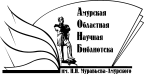 Государственное бюджетное учреждение культуры«Амурская областная научная библиотека имени Н.Н. Муравьева-Амурского